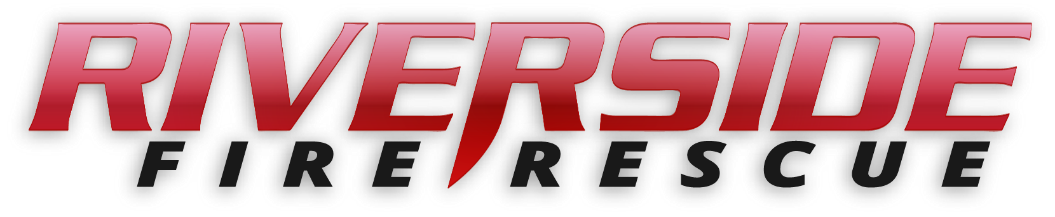 Pierce County Fire Protection District No. 14Commissioners Meeting March 9, 2020In Attendance:  Chief Kira Thirkield, Commissioner Peter Allison, Commissioner Jerry Sandberg, and Secretary Pat Shandrow.Commissioner Campbell was excused.Commissioner Allison opened the meeting with the pledge of allegiance at 6:30 p.m.The minutes of the February 10, 2020 Regular Board Meeting were approved as presented.Citizen Comments:  None.Vouchers:  Voucher list was reviewed and approved and attached. Chief’s Report:  The Chief’s Report was presented reviewed and attached.Old Business:SOP Rewrite Project:  Nothing new to report. New Business:  COVID-19:  It is in the area.  We have proper PPE available at this time.  Chief Thirkield purchased (12) Air Purifying Respirators that can be cleaned and reused by one individual per mask. Commissioners approved overtime of current personnel and/or hiring of part-time to full-time temporary help as needed to ensure staffing during this outbreak.COVID-19 policies were presented and discussed with the Commissioners.Good of the Order:Chief Thirkield will be out of town beginning March 10 for a week.With no further business to come before the Board, the meeting adjourned at 7:05. p.m. ____________________________Peter Allison, ____________________________ Gerald Sandberg, Commissioner			ATTEST:____________________________		________________________John Campbell, Commissioner			Pat Shandrow, District Secretary